Nuclear FissionFission - ________ of a nucleus.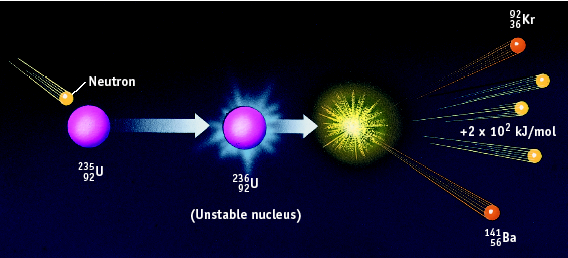 Very _______ nucleus is split into __ approximately ______ fragments. _______ reaction releases several ________ which split more nuclei.If controlled, ______ is released slowly (like in nuclear reactors).  Reaction control depends on ________ the speed of the neutrons (_________ the reaction rate) and absorbing _______ neutrons (________ the reaction rate).Examples – atomic bomb, current nuclear power plants →  +  + _____________Nuclear FusionFusion - _________ of a nuclei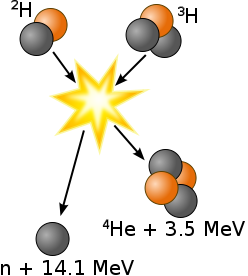 Two light _______ combine to form a ________ heavier nucleusDoes not occur under __________ conditions (+ repels +)Advantages compared to _______Inexpensive, No ___________ ______Disadvantages requires ______ amount of energy to ______, ________ to controlExamples – energy output of stars, hydrogen bomb, future nuclear power plants +  →  + neutron + ______________Half-LifeHalf Life is the ____ required for ____ of a radioisotope’s ______ to decay into its _________.For any radioisotope,For example, suppose you have 10.0 grams of strontium – 90, which has a half life of 29 years.  How much will be remaining after x number of years?  You can use a table:Or an equation!Example 1: If gallium – 68 has a half-life of 68.3 minutes, how much of a 160.0 mg sample is left after 1 half life?  ________ 						2 half lives?  __________ 3 half lives? __________Iodine-131 is a radioactive isotope with a half-life of 8 days. How many grams of a 64 g sample of iodine-131 will remain at the end of 8 days? ________ How many grams of a 64 g sample of iodine-131 will remain at the end of 32 days? ________ # of ½ lives% Remaining 0100% 1 50% 2 25% 3 12.5% 4 6.25% # of ½ lives Time (Years) Amount Remaining (g) 0 0 10 1 29 5 2 58 2.5 3 87 1.25 